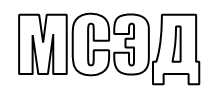 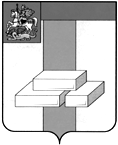 АДМИНИСТРАЦИЯГОРОДСКОГО ОКРУГА ДОМОДЕДОВОМОСКОВСКОЙ  ОБЛАСТИКОМИТЕТ ПО УПРАВЛЕНИЮ ИМУЩЕСТВОМпл.30-летия Победы, д.1, микрорайон Центральный,  г. Домодедово,  Московская область, 142000,    Тел. (496)79-24-139 E-mail: dmdd_kui@mosreg.ru  ИНН 5009027119, КПП 500901001___________  № __________	Уважаемая Юлия Александровна!Прошу Вас напечатать в ближайшем выпуске газеты «Призыв» следующее объявление:ИТОГИ АУКЦИОНА!Комитет по управлению имуществом Администрации городского округа Домодедово сообщает о том, что 01.06.2021 Комитетом по конкурентной политике Московской области подведен итог аукциона на право заключения договора аренды земельного участка, государственная собственность на который не разграничена, расположенного на территории городского округа Домодедово (1 лот) АЗ-ДО/21-222:Лот № 1: Наименование Объекта (лота) аукциона: земельный участок. Категория земель: земли населенных пунктов. Разрешенное использование: для ведения личного подсобного хозяйства (приусадебный земельный участок). Место расположения (адрес) Объекта (лота) аукциона: Московская область, г. о.  Домодедово, д. Борисово. Кадастровый номер участка: 50:28:0090101:646, площадь кв. м: 700.           Начальная (минимальная) цена договора (цена лота): 49 640,50 руб. (Сорок девять тысяч шестьсот сорок рублей 50 копеек), НДС не облагается. «Шаг аукциона»: 1 489,21 руб. (Одна тысяча четыреста восемьдесят девять рублей 21 копейка). Размер задатка: 49 640,50  руб. (Сорок девять тысяч шестьсот сорок рублей 50 копеек, НДС не облагается. Аукцион признан состоявшимся. Победителем аукциона признан участник: Победина Галина Васильевна, предложивший  наибольшую цену предмета аукциона: 622 988,99 руб. (Шестьсот двадцать две тысячи девятьсот восемьдесят восемь рублей 99 копеек), НДС не облагается, с которым будет заключен договор аренды.Протокол аукциона размещен на официальном сайте Российской Федерации, определенном Правительством Российской Федерации www.torgi.gov.ru, официальном сайте городского округа Домодедово www.domod.ru, на Едином портале торгов Московской области www.torgi.mosreg.ru, на сайте Оператора электронной площадки www.rts-tender.ru в сети Интернет. Председатель комитета по управлению имуществом                                                         Л. В. ЕнбековаТ.Ю. Водохлебова+7 496 792 41 32